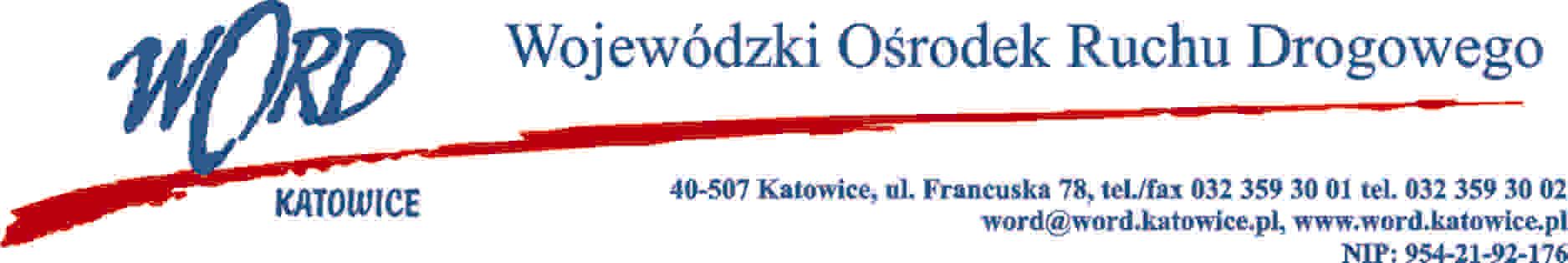 Katowice, dnia 28.02.2023 r. AT-ZP.261.38.32.2023.ŁŻInformacja o wyborze oferty najkorzystniejszejDotyczy: postępowania o prowadzonego w trybie regulaminu zamówień publicznych pn. „Zaprojektowanie, wykonanie i wdrożenie dwóch stron internetowych”.Wykaz ofert złożonych w przedmiotowym postępowaniu:Wybór wykonawcy: Prospel Group Sp. z o.o. ul. Łopuszniańska 30a, 25-817 Kielce, NIP: 9592048903Uzasadnienie wyboru: Wybrana oferta Wykonawcy Prospel Group Sp. z o.o. ul. Łopuszniańska 30a, 25-817 Kielce spełnia wszystkie wymagania Zamawiającego oraz jest ofertą najkorzystniejszą i z tą firmą zostanie podpisana stosowna umowa. W oryginale podpis:Dyrektor WORD – Krzysztof PrzybylskiLp.WykonawcyŁączna cena brutto C(X) Ilość punktów w kryterium C(X)Doświadczenie D(X)Ilość punktów w kryterium D(X)Suma punktówUwagi1"HEADHOG" Mateusz Ignaczak ul. Szyperska 3/5, 61-754 Poznań NIP: 781178259549200,0019,51Doświadczenie w opracowaniu co najmniej 4 stron internetowych (4 wizualizacje z  rekomendacjami)20,0039,512MDSOFTWARE Sp. z o.o. ul. Puławska 158/164/27, 02-670 Warszawa NIP: 532198534458000,00-Doświadczenie w opracowaniu co najmniej 4 stron internetowych (4 wizualizacje z  rekomendacjami)--Oferta odrzucona. Wykonawca nie spełnił warunków udziału w postępowaniu3Migomedia Sp. z o.o. Aleje Jerozolimskie 85/21, 02-001 Warszawa NIP: 701017641995914,1710,01Doświadczenie w opracowaniu co najmniej 4 stron internetowych (4 wizualizacje z  rekomendacjami)20,0030,014Prospel Group Sp. z o.o. ul. Łopuszniańska 30a, 25-817 Kielce, NIP: 959204890312000,0080,00Doświadczenie w opracowaniu co najmniej 3 stron internetowych (3 wizualizacje z  rekomendacjami)15,0095,005Roduq Rafał Stefaniszyn ul. Polska 7, 81-339 Gdynia NIP: 585148768351660,0018,58Doświadczenie w opracowaniu co najmniej 4 stron internetowych (4 wizualizacje z  rekomendacjami)20,0038,58Lp.WykonawcyŁączna cena brutto C(X) Ilość punktów w kryterium C(X)Doświadczenie D(X)Ilość punktów w kryterium D(X)Suma punktówUwagi6e-jankowska Anna Ejankowska ul. Watzenrodego 13/18, 87-100 Toruń NIP: 559199538714400,0066,67Doświadczenie w opracowaniu co najmniej 4 stron internetowych (4 wizualizacje z  rekomendacjami)20,0086,677PTM Soft Przemysław Tomecki ul. Kasztanowa 78, 38-082 Więckowice NIP: 679284614036777,0026,10Doświadczenie w opracowaniu co najmniej 3 stron internetowych (3 wizualizacje z  rekomendacjami)15,0041,108sm32 Studio Marek Mucharski ul. Grapa 10, 34-300 Żywiec NIP: 553208736945965,1020,89Doświadczenie w opracowaniu co najmniej 4 stron internetowych (4 wizualizacje z  rekomendacjami)20,0040,899Cyber-Age Bartłomiej Rychlewski ul. Makowa 1a, 87-162 Krobia NIP: 956212068860000,00-Doświadczenie w opracowaniu co najmniej 4 stron internetowych (4 wizualizacje z  rekomendacjami)--Oferta odrzucona. Wykonawca nie spełnił warunków udziału w postępowaniu10KDMC Karolina Podsiedlik ul. Generała Bema 16/18 m.19, 91-492 Łódź NIP: 852237159634440,0027,87Doświadczenie w opracowaniu co najmniej 4 stron internetowych (4 wizualizacje z  rekomendacjami)20,0047,87